For more information please contact:Sam CoatesAge UK LeedsThe Bradbury Building, Mark LaneLeeds, LS2 8JATel: 0113 3893007Mob: 0751 40382270Email: Sam.coates@ageukleeds.org.uk Or visit the Age UK website: www.ageuk.org.uk/leedsFor more information on Walking for Health visit: www.ramblers.org.uk  and search for Wellbeing Walks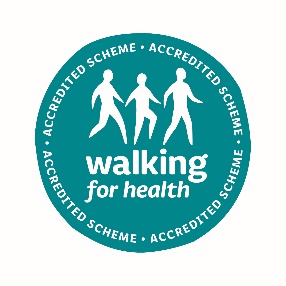 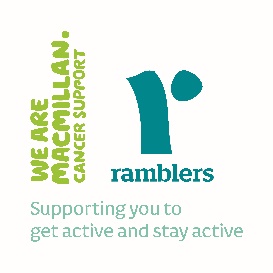 Age UK Leeds is a registered charity and company limited by guarantee, (registered charity number 504899, registered company number 1236909) Registered office:  Bradbury Building, Mark Lane, Leeds, LS2 8JA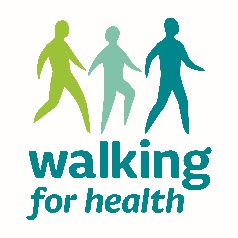 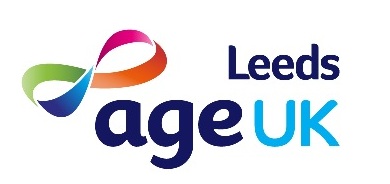 Walking for HealthThe Age UK Leeds Walking for Health group has restarted and is welcoming new and existing members. The walks are led by a great team of experienced walk leader volunteers.All walks are risk assessed and walkers are encouraged to bring a face mask for when social distancing isn’t possible and hand sanitizer to use after touching shared surfaces, such as road crossings or gates.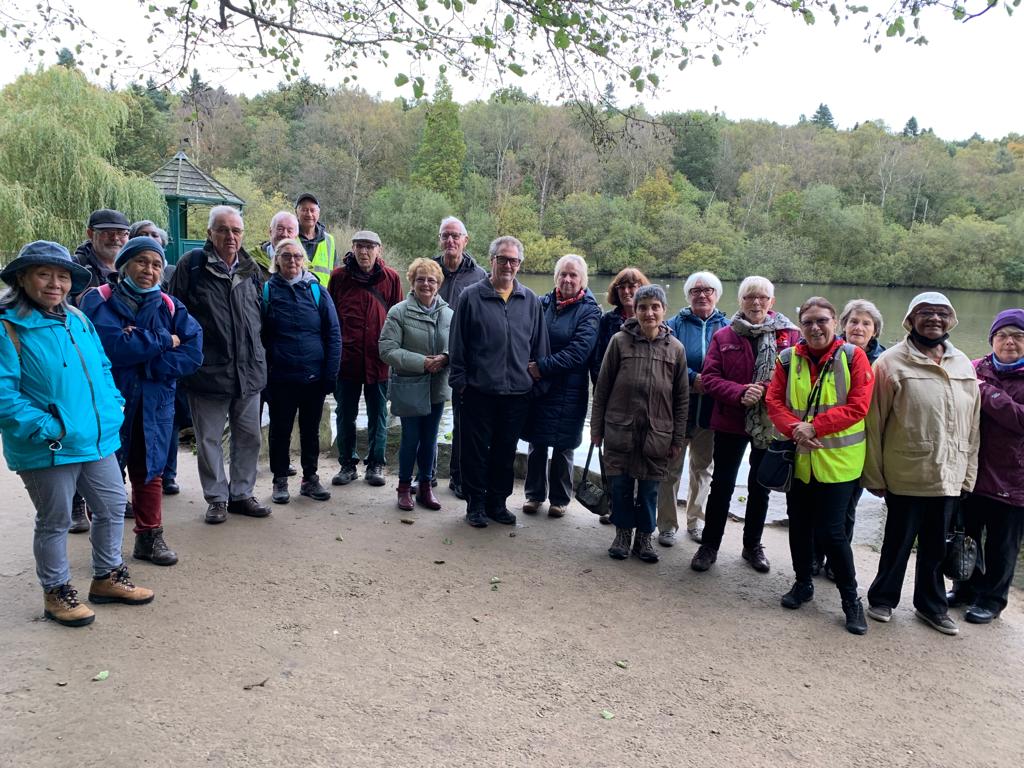 Walks marked with an * indicate that this walk involves a bus route. For more info please speak to the walk leader.If you would like to attend please meet from 10:15am for a 10:30 start. The walkers will meet at Age UK Leeds, Bradbury House and registration will be in the Harrison Room. Please note that sadly, the Age UK Leeds Arch Café has closed down and is no longer open to the public.  Before you attend please be prepared to keep yourself and others safe by staying at home if you are displaying any COVID systems:A new continuous coughA high temperatureA loss or change in taste and smellAlthough COVID 19 restrictions will be lifted from 19 July we still want to keep you as safe as possible whilst enjoying the walks. Please be aware that you will be expected to keep a social distance away from other people and where this is not possible you will be expected to wear a face mask. Walk leaders will have hand gel and face masks available to use should you need them. Please don’t forget to use hand sanitiser if you have touched shared surfaces.Tuesday 19th April NO WALK EASTER BREAKTuesday 26th April Spiritual Leeds Tuesday 3rd May Roundhay Route TBC *Tuesday 10th MaySouthern OwlsTuesday 17th MayArmley Canal to City *Tuesday 24th MayTetley Walk and ExhibitionTuesday 31th MayBramley Fall *Tuesday 7th JuneCentral River Side Tuesday 14th JuneWoodhouse Ridge *Tuesday 21th JuneBlue Plaques 3Tuesday 28th JunePrimrose Valley *